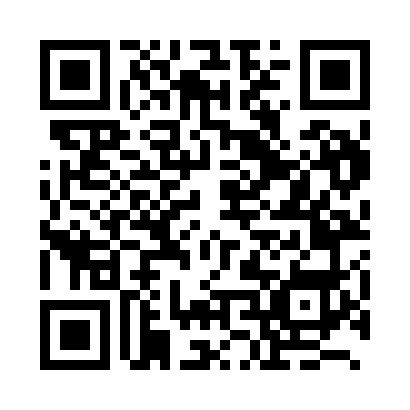 Prayer times for Rusape, ZimbabweWed 1 May 2024 - Fri 31 May 2024High Latitude Method: NonePrayer Calculation Method: Muslim World LeagueAsar Calculation Method: ShafiPrayer times provided by https://www.salahtimes.comDateDayFajrSunriseDhuhrAsrMaghribIsha1Wed4:526:0611:493:055:316:412Thu4:526:0611:483:055:316:413Fri4:526:0711:483:055:306:404Sat4:526:0711:483:045:306:405Sun4:526:0711:483:045:296:406Mon4:536:0811:483:045:296:397Tue4:536:0811:483:035:286:398Wed4:536:0811:483:035:286:389Thu4:536:0911:483:035:276:3810Fri4:546:0911:483:035:276:3811Sat4:546:0911:483:025:266:3812Sun4:546:1011:483:025:266:3713Mon4:546:1011:483:025:266:3714Tue4:556:1011:483:025:256:3715Wed4:556:1111:483:015:256:3616Thu4:556:1111:483:015:256:3617Fri4:556:1111:483:015:246:3618Sat4:566:1211:483:015:246:3619Sun4:566:1211:483:015:246:3620Mon4:566:1211:483:005:246:3621Tue4:566:1311:483:005:236:3522Wed4:576:1311:483:005:236:3523Thu4:576:1411:483:005:236:3524Fri4:576:1411:483:005:236:3525Sat4:586:1411:493:005:236:3526Sun4:586:1511:493:005:226:3527Mon4:586:1511:493:005:226:3528Tue4:586:1511:493:005:226:3529Wed4:596:1611:492:595:226:3530Thu4:596:1611:492:595:226:3531Fri4:596:1711:492:595:226:35